Karate Kid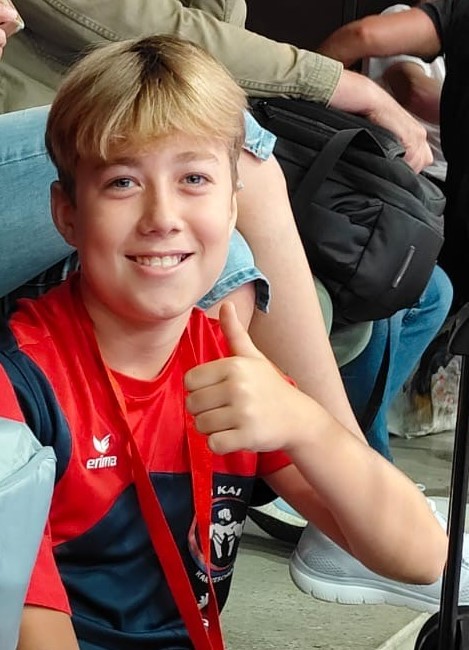 Ramon Limacherramon@livingup.ch / martina@livingup.chFacebook Sportler Seite: Ramón LimacherInstagram: ramon.karateKarate 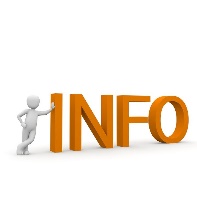 Geburtsdatum	09.07.2010Gewicht		46 KGGrösse		1,58 mWohnort		8952 SchlierenKader			SKF (Swiss Karate Federation) Kata NationalkaderClub			Ken Shi Kai Karateschule SchwamendingenMotto			Eat – Sleep – Karate – RepeatIch mache seit fast 9 Jahren Karte, bin 13 Jahre alt und in der 7. Klasse. Ich bin sportbegeistert, trainiere viel und liebe es, an Turnieren teilzunehmen. In meiner Freizeit bin ich gerne mit meinen Freunden zusammen, spiele Fussball oder game auch mal gerne😉. Zu meiner Familie gehören meine Mutter, mein Vater und meine drei Katzen Tegi, Cheeria und Burrito.Karate ist meine Leidenschaft. Ich kann mich sehr gut fokussieren und konzentrieren. Ich finde, Freude daran ist das Allerwichtigste. So kann ich gut trainieren und meine Ziele erreichen.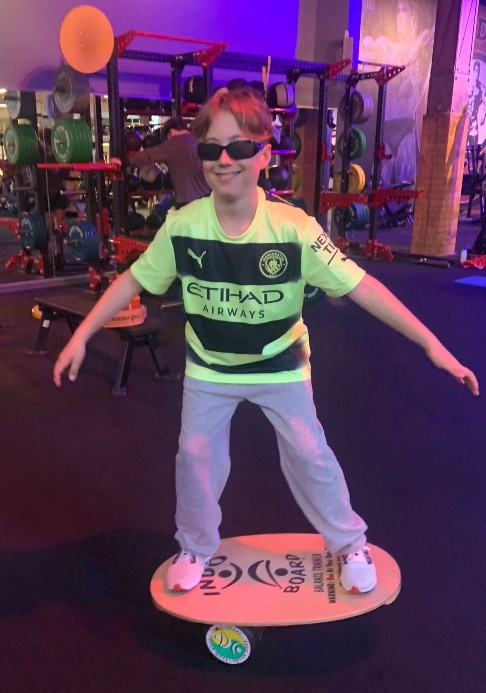 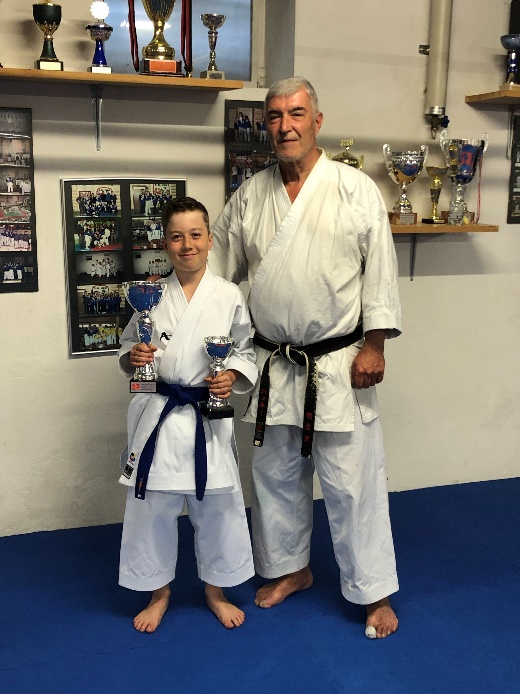 Mein Sensei						Neuro Athletik TrainingDas habe ich im 2023 erreicht: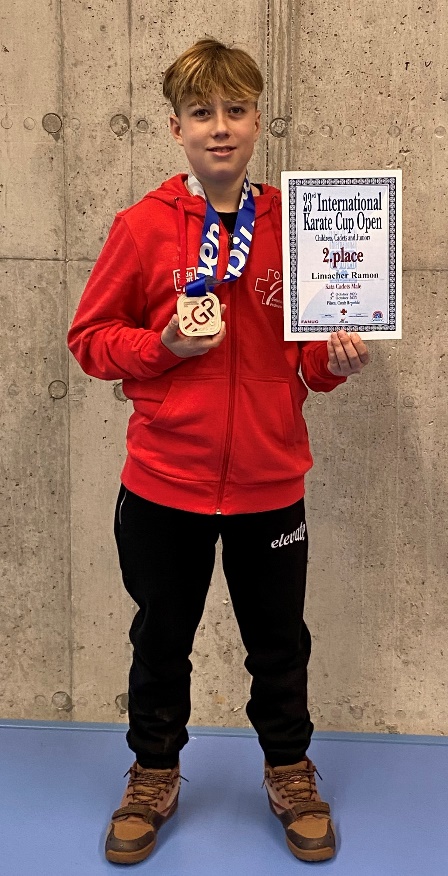 National1. Platz Kata Swiss Karate League Le Landeron1. Platz Kata Promo Tour Fribourg/Biel/Vallorbe1. Platz Kumite Promo Tour Fribourg2. Platz Kata Male Schweizermeisterschaft2. Platz Kumite Swiss Karate League Le Landeron2. Platz Kate Swiss Karate League Burgdorf3. Platz Kumite Schweizermeisterschaft3. Platz Kumite Swiss Karate League Wettingen3. Platz Kata Swiss Junior Open BaselInternational2. Platz Kata U16 Euro Grand Prix Pilsen (Tschechien)3. Platz Kata U14 Euro Grand Prix Pilsen (Tschechien)3. Platz Kata U14 Krokoyama Cup Rheinland-Pfalz (Germany)3. Platz Kata U14 Austrian Junior Open Salzburg (Austria)3. Platz Kata Euro Cup Zell am See/ÖsterreichDas sind meine Ziele für 2024- Qualifikation für die Junioren WM im Oktober in Jesolo- Weiterhin in der Nationalmannschaft zu bleiben- Schweizermeister oder Vizeschweizermeister 2024- Gute Platzierungen in der höheren Kategorie U16- Podestplatz am internationalen TurnierDas ist mein Wunsch für 2024- Dass mein Sensei wieder gesund wird und zurück ins Dojo kommen kann- Dass ich wieder bei meinem Sensei trainieren kannDank eurer Unterstützung bekomme ich die Möglichkeit, weiterhin internationale Turnierluft zu schnuppern und kann so auch vom Mental- und Neuro Athletiktraining profitieren. Herzlichen Dank!ARIGATÕ!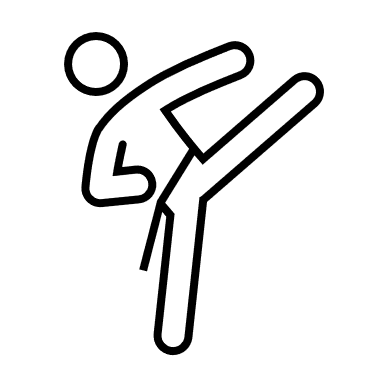 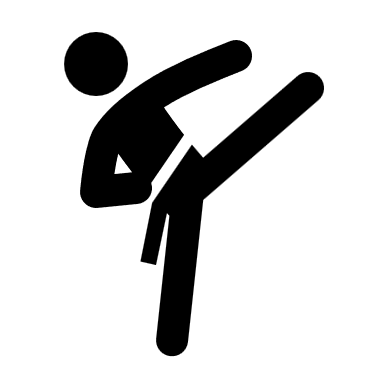 RAMÓN